      Bright Minds Learning Center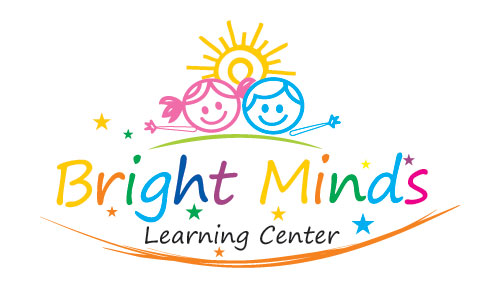          Employment ApplicationBright Minds Learning Center is a place where children ages 4 weeks to 12 years can learn and grow. Have fun and change lives with us! Join the team and make a difference, one child at a time!Personal Information__________________________________________________________________________________________First Name                                                  Last                                          Middle Initial                                Birthdate__________________________________________________________________________________________Current Physical Address                                                       City                                             State                    Zip code__________________________________________________________________________________________Current Mailing Address                                                        City                                             State                    Zip codeTelephone:____________________________________     Email:_____________________________________Social Security #: _______________________________     Emergency Contact: __________________________Driver’s License #: ______________________________      Are you legally eligible for employment in the United States?    Yes             No  Have you been convicted of a felony?   Yes            No  If yes, please explain circumstances: ______________________________________________________________________________________________________________________________________________________Are you at least 18 years old?  Yes            No  Position Information Position applying for: _________________________________  Desired: $_______________Employment status desired:  Full Time            Part Time            Temporary What hours/days are you available to work? _____________________________________________________If hired, when could you start? ________________________________________________________________How did you hear about this job?_______________________________________________________________Alaska background information and self-reporting statementHave you ever been convicted of a crime offense?   Yes            No    If yes please explain: ___________________________________________________________________________________________________________________________________________________________________List any pervious names use and reasons why (aliases,nick names, legal names etc.): _________________________________________________________________________________________________________________________________________________________________________________________________________Social Security Number: ____________________________ Email: ____________________________________ Date of Birth: _____________________________                  Place of Birth: _____________________________                    Height: _________Weight: ___________ Race: __________ Eye Color: ___________  Hair Color: ___________Physical Address: _____________________________________________________________________________________________________________________________________________________________________Current Mailing Address: _______________________________________________________________________________________________________________________________________________________________List residential history for the past 10 years (city, state & when you lived there): Employment History(Most recent first)ReferencesGive the name, relationship, email and phone number of three people, other than relatives, who can validate your skills, abilities, and moral character.EducationFurther education or credentials: ________________________________________________________________________________________________________________________________________________________________________________________________________________________________________________________________________________________________________________________________________________________________________________________________________________________________________________________________________________________________________________________________Certification & AuthorizationI hereby, certify that all statements made in this application are true and correct to the best of my knowledge and belief. I understand that any misrepresentations or omissions of gats in this application are ground for disqualification for further consideration or for dismissal from employment. I authorize the company to inquire into my educational, professional and past employment history references as needed to research my qualification for this position. If employed, I agree to conform to the rules, regulations and policies of the company. I understand that I will be an employee “at will” and either the company or I may terminate my employment relationship at any time for any reason not in violation of the law. I hereby acknowledge that I have read and fully understand the forgoing and seek employment under these conditions. ________________________________________________               __________________________________Signature of Applicant			 	 Date________________________________________________Printed Name of ApplicantDepartment of Health & Social ServicesBackground Check ProgramRELEASE OF INFORMATION AUTHORIZATION FORBACKGROUND CHECK***This form must be signed by the applicant for a background check and must be maintained in the individual’s personnel file. If requested by the department, the form must be provided within 24 hours.***I,____________________________ , authorize and consent to any person provided a copy or facsimile of this Release of Information Authorization for Background Check by an authorized representative of the Department of Health & Social Services, to disclose any information regarding me in relation to civil court information, criminal justice, juvenile justice, protective service and licensing records. I understand any person providing information or records in accordance with this authorization is released from any and all claims or liability for compliance. I understand that this information may otherwise be confidential and that I am waiving that confidentiality and any claim I may have with regard to release of these records. I understand information obtained through this Release of Information Authorization for Background Check will be held inconfidence in accordance with DHSS guidelines.I,_____________________________ , authorize and consent to the department marking my name in the Alaska Public Safety Information Network(APSIN) under 7 AAC 10.915(e).I,_____________________________ , understand that upon submission of my fingerprints will be used to check the criminal history records of Alaska and of the Federal Bureau of Investigations (FBI).I,______________________________, understand that procedures for obtaining a change, correction, or updating of an FBI criminal history record are set forth at Title 28,Code of Federal Regulations (CFR), Section 16.34.***This form must be signed; if the individual is 16-17 years of age, a parent signature must also be included. ***__________________________________________ _________________________Printed Name of Applicant (must be legible) Date__________________________________________ _________________________Signature of Applicant Applicant’s SSN__________________________________________ _________________________Parent Printed Name, if applicable (must be legible) Parent Signature.Disclosure of Personal HistoryCase Number (Eight Digit Numbers)Applicants are required to disclose any known civil or criminal information regarding them which would be a barrier to association with the entity which is submitting your application for a background check under AS 47.05. or 7 AAC 10.900-7 AAC 10.990. Please attach additional pages, if necessary, to complete the required information. Have you ever been charged with, convicted of, found not guilty by reason of insanity for, or adjudicated as a delinquent for, a crime listed in 7AAC 01.905?No                         Yes                          If yes, please describe: _____________________________________________________________________________________________________________________________________Have you ever been found by a found guilty by a court or agency of this or another jurisdiction to have neglected, abuse, or exploited a child or vulnerable adult under Children in Need of Aid (AS47.10), or Office of the Long Term Care Ombudsman (AS 47.62) or a substantially similar provision in another jurisdiction? No                         Yes                          If yes, please describe: _____________________________________________________________________________________________________________________________________Have you been found by a court or agency of this or another jurisdiction to have committed medical assistance fraud under medical assistance fraud (AS 47.05.210) or a substantially similar provision in another jurisdiction?No                         Yes                          If yes, please describe: _____________________________________________________________________________________________________________________________________Have you appeared on the centralized registry established under Centralized Registry (AS 47.05.330) or a similar registry of this state or another jurisdiction?No                         Yes                          If yes, please describe: _____________________________________________________________________________________________________________________________________THINGS YOU NEED FOR EMPLOYMENT Forms to CompleteDownload and print forms from brightmindsalaska.com I-9 Form Complete the I-9 form and bring in supporting documents (Drivers license, ID card, Social Security Card, Birth Certificate ect.)W-4 From Complete the W-4 form and bring in with applicationDirect Deposit Form Complete direct form and bring in a voided check3 Employment References Have 3 people, 1 can be a relative, complete an employment reference for you.Other Items to bring if applicable Collage transcripts Teaching credentials or certificatesAssociates bachelors or masters certificatesLearn and Grow Training CertificatesCDA credential Food worker cardGEDCPR and first aid certificateFingerprintsThe UPS store is the easiest place to have fingerprints done. It is $35.00 to get them done and once there complete bring them to our facility.Wasilla UPS store up by Lowes Address: 2521 E, Mountain Village Dr Ste B, Wasilla, AK 99654Pittman UPS store Address: 7362 W Parks Hwy, Wasilla, AK 99654Adult, Child and Infant CPR and First AidTundra Training 373-3483This is usually a 4-8 hour class and cost $75.00.Mat-Su Medical Training LLC-Jared Woody: 242-7291This is an online class with an in-person skills check and cost $68.00. The online class can be taken on https://elearning.heart.org/course/9 and call to schedule a skills check with Jared at his home in Palmer. Food Worker Card https://dec.alaska.gov/eh/fss/food-worker-card Getting an Alaska Food Worker Card OnlineObtain a Test ID. TestIDs are $10.00 and expire after 1 year.You may purchase one or more TestIDs through a myAlaska account.Click on the blue button that says "Click To Purchase Test IDs".To purchase a Test ID for an individual, click the "Click To Purchase One Test ID" button.To purchase Test IDs for a group of individuals, click the "Click To Purchase Multiple Test IDs" button.Fill out the requested information and submit it.Enter payment information.Save your TestID and Invoice #. They will be used to print replacement cards or look up your test results in our database.Practicing for the test.Go to the DEC Food Safety and Sanitation training website and review the Food Worker Card training materials available there.Go to the Alaska Food Worker Card online testing site and select "Take a practice test".Take the testGo to the Alaska Food Worker Card online testing site and select Take the test, entering your TestID to begin.The test consists of 20 questions. You must answer a minimum of 15 correctly to pass.If you do not pass, you may retake the test as many times as you want within 1 year of purchasing your TestID. just select "Take the test" on the Alaska Food Worker Card online testing site. Each test will be randomly generated from a pool of questions.Print your cardClick the green button that says "Click To Print Food Worker Card" on the Alaska Food Worker Card site.Enter your TestID to print your card.Your card is valid for 3 years from the date your test was successfully completed.You may print up to 3 additional copies of your card while it is validNon-discrimination StatementIn accordance with Federal civil rights law and U.S. Department of Agriculture (USDA) civil rights regulations and policies, the USDA, its Agencies, offices, and employees, and institutions participating in or administering USDA programs are prohibited from discriminating based on race, color, national origin, sex, disability, age, or reprisal or retaliation for prior civil rights activity in any program or activity conducted or funded by USDA.Persons with disabilities who require alternative means of communication for program information (e.g. Braille, large print, audiotape, American Sign Language, etc.), should contact the Agency (state or local) where they applied for benefits. Individuals who are deaf, hard of hearing or have speech disabilities may contact USDA through the Federal Relay Service at (800) 877-8339. Additionally, program information may be made available in languages other than English.To file a program complaint of discrimination, complete the USDA Program Discrimination Complaint Form, (AD-3027) found online at: http://www.ascr.usda.gov/complaint_filing_cust.html, and at any USDA office, or write a letter addressed to USDA and provide in the letter all of the information requested in the form. To request a copy of the complaint form, call (866) 632-9992. Submit your completed form or letter to USDA by:MailU.S. Department of Agriculture
Office of the Assistant Secretary for Civil Rights
1400 Independence Avenue, SW
Washington, D. C. 20250-9410Phone
(202) 690-7442Email
program.intake@usda.gov
This institution is an equal opportunity provider.CityStateFrom MonthFrom YearTo MonthTo YearEmployer:Employer:Employer:DutiesDutiesDutiesJob Title:Job Title:Job Title:DutiesDutiesDutiesDate of employment (month/year)From:                                                 To:Date of employment (month/year)From:                                                 To:Date of employment (month/year)From:                                                 To:DutiesDutiesDutiesStarting Wage: Starting Wage: Ending Wage:Ending Wage:Full-time        Part-time        TempFull-time        Part-time        TempEmployer’s Address:Employer’s Address:Employer’s Address:Employer’s Address:Employer’s Address:Employer’s Address:Supervisor:May we contact? Yes            No    May we contact? Yes            No    May we contact? Yes            No    May we contact? Yes            No    Phone:Reason for leaving:Reason for leaving:Reason for leaving:Reason for leaving:Reason for leaving:Reason for leaving:Employer:Employer:Employer:DutiesDutiesDutiesJob Title:Job Title:Job Title:DutiesDutiesDutiesDate of employment (month/year)From:                                                 To:Date of employment (month/year)From:                                                 To:Date of employment (month/year)From:                                                 To:DutiesDutiesDutiesStarting Wage: Starting Wage: Ending Wage:Ending Wage:Full-time        Part-time        TempFull-time        Part-time        TempEmployer’s Address:Employer’s Address:Employer’s Address:Employer’s Address:Employer’s Address:Employer’s Address:Supervisor:May we contact? Yes            No    May we contact? Yes            No    May we contact? Yes            No    May we contact? Yes            No    Phone:Reason for leaving:Reason for leaving:Reason for leaving:Reason for leaving:Reason for leaving:Reason for leaving:Employer:Employer:Employer:DutiesDutiesDutiesJob Title:Job Title:Job Title:DutiesDutiesDutiesDate of employment (month/year)From:                                                 To:Date of employment (month/year)From:                                                 To:Date of employment (month/year)From:                                                 To:DutiesDutiesDutiesStarting Wage: Starting Wage: Ending Wage:Ending Wage:Full-time        Part-time        TempFull-time        Part-time        TempEmployer’s Address:Employer’s Address:Employer’s Address:Employer’s Address:Employer’s Address:Employer’s Address:Supervisor:May we contact? Yes            No    May we contact? Yes            No    May we contact? Yes            No    May we contact? Yes            No    Phone:Reason for leaving:Reason for leaving:Reason for leaving:Reason for leaving:Reason for leaving:Reason for leaving:NameRelationship to applicationEmailPhoneType of schoolName of schoolLocationDates attended Major and/or degreeHigh schoolUniversityProfessional SchoolOther RelevantTraining